Medical Consent/Hold Harmless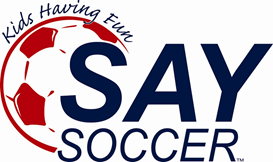 Every player within your organization MUST have a parent or guardian sign off on this statement.If you have any questions, please contact your SAY Administratorprior to completing this agreement.________________________________________________________________________________________Consent for Emergency Medical Treatment_____________________________________________                        ________________________________________Signature (Parent/Guardian)	DateHold Harmless StatementWE HEREBY AGREE THAT THE SOCCER ASSOCIATION FOR YOUTH (SAY) ITS MEMBERS, COACHES OR OFFICERS SHALL NOT BE LIABLE FOR ANY INJURY OR LOSS IN WHICH MY CHILD MAY SUSTAIN WHILE PARTICIPATING IN ACTIVITIES OF ANY KIND WHETHER SPONSORED BY OR UNDER THE SUPERVISION OF SAY AND WE AGREE TO IDEMNIFY AND TO HOLD HARMLESS SAY, IT’S MEMBERS, COACHES AND OFFICERS OR DESIGNATES OF ANY KIND FROM ANY CLAIM WHATSOEVER. _____________________________________________                        ________________________________________Signature (Parent/Guardian)	DateThis statement CANNOT be altered to include your District, SAYArea, SAY Organization, City, etc. If you need an additional statement that includes any other entity, then simply add another statement beneath this statement on your player registration form, electronic registration form, etc. Our insurance carrier dictates this.Version 12/16We, the Parents of                   , give permission for emergency medical treatment of our child for illness or accident if we cannot first be contacted. We, the Parents of                   , give permission for emergency medical treatment of our child for illness or accident if we cannot first be contacted. We, the Parents of                   , give permission for emergency medical treatment of our child for illness or accident if we cannot first be contacted. We, the Parents of                   , give permission for emergency medical treatment of our child for illness or accident if we cannot first be contacted. We, the Parents of                   , give permission for emergency medical treatment of our child for illness or accident if we cannot first be contacted. We, the Parents of                   , give permission for emergency medical treatment of our child for illness or accident if we cannot first be contacted. We, the Parents of                   , give permission for emergency medical treatment of our child for illness or accident if we cannot first be contacted. We, the Parents of                   , give permission for emergency medical treatment of our child for illness or accident if we cannot first be contacted. Emergency Parent or Guardian:Emergency Parent or Guardian:Emergency Parent or Guardian:Name:    Name:    Name:    Name:    Name:    Name:    Name:    Name:    Phone:    Office:    Mobile:    Email:    Emergency Secondary Contact: (other than parent)Emergency Secondary Contact: (other than parent)Emergency Secondary Contact: (other than parent)Name:    Phone:    Office:    Mobile:    Email:    Relationship:    Relationship:    Does your child have any allergies or require special medication:Does your child have any allergies or require special medication:Does your child have any allergies or require special medication:Yes:    No:    Explanation:                          Explanation:                          